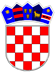 REPUBLIKA HRVATSKAVUKOVARSKO-SRIJEMSKA ŽUPANIJAOPĆINA TOMPOJEVCIOPĆINSKI  NAČELNIKKLASA: 022-05/15-03/37URBROJ:- 2196/07-15-1Tompojevci, 25.05.2015. godineTemeljem članka 50. Statuta Općine Tompojevci ( „Službeni vjesnik“ Vukovarsko-srijemske županije br. 05/13 i 02/15), Općinski načelnik Općine Tompojevci dana 25.05.2015. godine, donosi:O D L U K UČlanak 1.Pokreće se postupak naplate dugovanja za komunalnu naknadu.Članka 2.Postupak iz članka 1. Ove Odluke će provesti odvjetnik Vjekoslav Rimac iz Vinkovaca, Gundulićeva 11A s kojim Općina Tompojevci ima potpisan Ugovor o pružanju pravne pomoći i zastupanju.Članak 3.Ova odluka stupa na snagu danom donošenja i objavit će se u „Tompojevačkom glasniku“ Općine Tompojevci.								Općinski načelnik							Tomislav Panenić, univ.spec.oec.